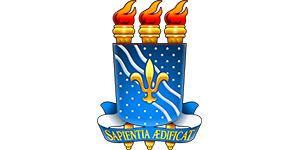 UNIVERSIDADE FEDERAL DA PARAÍBACENTRO DE COMUNICAÇÃO, TURISMO E ARTESCURSO DE JORNALISMOTERMO DE RESPONSABILIDADEEu, __________________________________________________________________, aluno (a) regularmente matriculado (a) no Curso de Radialismo, matrícula ____________,  na disciplina _____________________________________,  assumo total responsabilidade sobre o Trabalho de Conclusão de Curso de minha autoria e autorizo sua divulgação na web, assim como seu armazenamento na forma que dispuser a UFPB.João Pessoa, ___ de ____________ de _______._______________________________________________Assinatura do (a) discente